TECHNICAL PAPER AUTHORS INSTRUCTIONSA. Author1,*, B. Author2, C. Author31 Department, School, University, Address, Country, email2 Department, Company, Address, Country, email2 Department, Company, Address, Country, emailABSTRACT (Arial 12, Bold)This template gives instruction for the preparation of Abstracts and Technical Papers for 13th Paints Symposium. All the authors should be follow this format. The abstract should be up to 1 page. Acceptance of an abstract will require the author(s) to submit a final technical paper. Applicants may request that their abstract will be considered solely for presentation in the Poster Session.Key-Words: Symposium, Paints, Greece.INTRODUCTION (Arial 12, Bold) Submitted article content must be in final form. The author(s) could freely decide if the Abstract, Technical Paper and Presentation would be in English or Greek language, in any case an abstract in English should be provided. Accepted Technical Papers will be included in the conference Book.TECHNICAL PAPERCopy should be in Arial 10, spacing 1.5 and 25 mm margins. Each technical paper should be up to 10 pages A4. Technical papers should be based on Word files with only essential formatting included (Bold, Italic, etc.). Any extraneous formatting (double column text, embedded figures/tables, margin adjustments, etc.) should be removed. Manuscript text, references, figure captions, and tables should be included in one single document, in that order; art should be separate high-resolution files.Manuscript Figures (Arial 11, Bold)Submit art as separate .tif, (preferred) .jpg, or .psd files at least at 300 DPI resolution for photos and micrographs, 1200 DPI resolution for line drawings, graphs, and charts, and 600 DPI for combination grayscale/line drawings. For review purposes figures may be embedded in a Word document in addition to submittal as separate files.Table 1. Example of table (Arial 9, Italics)All micrographs should have bars clearly displayed. In order to ensure readability, figures and art work should be submitted in a form suitable for publication in black and white.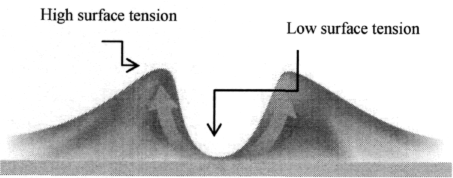 Figure 1. Craters present in the coating surface. (Arial 9. Italics)UnitsThe policy of the 13th Paints Symposium is to use metric units based on the International System of Units (SI). For guidelines, access the NIST site (http://physics.nist.gov/cuu/Units/index.html) to obtain information on SI units. If a particular situation justifies the use of another system, conversion must be made to SI units in parentheses or in tabular form. The equation format is the following (1):                                                                        σ = Εε                                                              (1) CONCLUSION (Arial 12, Bold)The use of trade names must be avoided. Abstracts and technical papers for 13th Paints symposium should be submitted electronically through email at paints@eex.gr. REFERENCES (Arial 12, Bold)All references should be listed numerically in the order cited. (Arial 9, spacing 1) [Sample Conference Paper Reference]Author’s initials, Author’s last name, “Title of Paper,” Name of Conference, paper number (City of publisher, State of publisher: Name of Publisher, Date of Conference/Publication), Page number(s).1.  A.J. Smith, “Evaluation of Inhibitors for Condensate Wells,” CORROSION/73, paper no. 134 (Houston, TX: NACE, 1973), p. 14. [Sample Standard/Technical Committee Report Reference]Name of standard or report (latest revision), “Title of Standard or Report” (City of publisher, State of publisher: Name of publisher).2.  ASTM G 79 (latest revision), “Standard Practice for Evaluation of Metals Exposed to Carburization Environments” (West Conshohocken, PA: ASTM).[Sample Periodical Article Reference]Author’s initials, Author’s last name, “Title of Article,” Name of Periodical Volume number, Issue number (Date of the volume): Page number(s).3.  G.A. LaCasse, T. Ingvordsen, “Dessicant Drying of Gas Pipelines,” MP 27, 9 (1988): p. 49.[Sample Book Reference]Author’s or Editor’s initials, Author or Editor’s last name, Book Title, Edition number (City of publisher, State of publisher: Name of publisher, Year of publication), Page number(s).4.  J.T.N. Atkinson, H. Van Droffelaar, Corrosion and Its Control: An Introduction to the Subject, 2nd ed. (Houston, TX: NACE, 1985), p. 25.[Sample Internet Web Site Reference]Author’s initials, Author’s last name, “Title of posting or periodical involved,” Description of the posting, Web address (Date author consulted this source).5.  L. Still, “On the Battlefields of Business, Millions of Casualties,” New York Times, March 3, 1996, http://www.nytimes.com/specials/downsize/03down1.html (Aug. 17, 1996).CompetitorChemistry1Acetylenic 2Silicone polyether 3Silicone polyether co-polymer4Silicone polyether co-polymer (Gemini)